EAST   WEST   UNIVERSITYDepartment of Electrical and Electronic EngineeringCourse: EEE307 (Telecommunication Engineering)Experiment No 1: Double Sideband-Suppressed Carrier (DSB-SC)Submitted byMd. Solayman Khan2013-1-80-022Group no: 04Group Members name: 					 Group Members SID:1.2.3.4.5.6.7.Section no.: 01Date of submission: 30/01/2015Date of performance: 13/01/2015Course instructor: MBSObjective:  The objective of this experiment is to make us familiar with the DSB-SC modulation. This experiment was basically the starting of hand-on work of telecommunication signal.Circuit Diagram: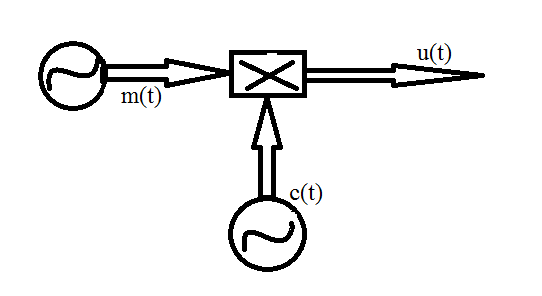 Figure-01: DSB-SC modulated signal generation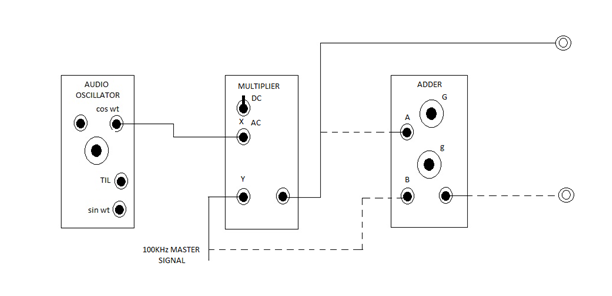 Figure-02: Module connection for DSB-SC generationExperimental Results: 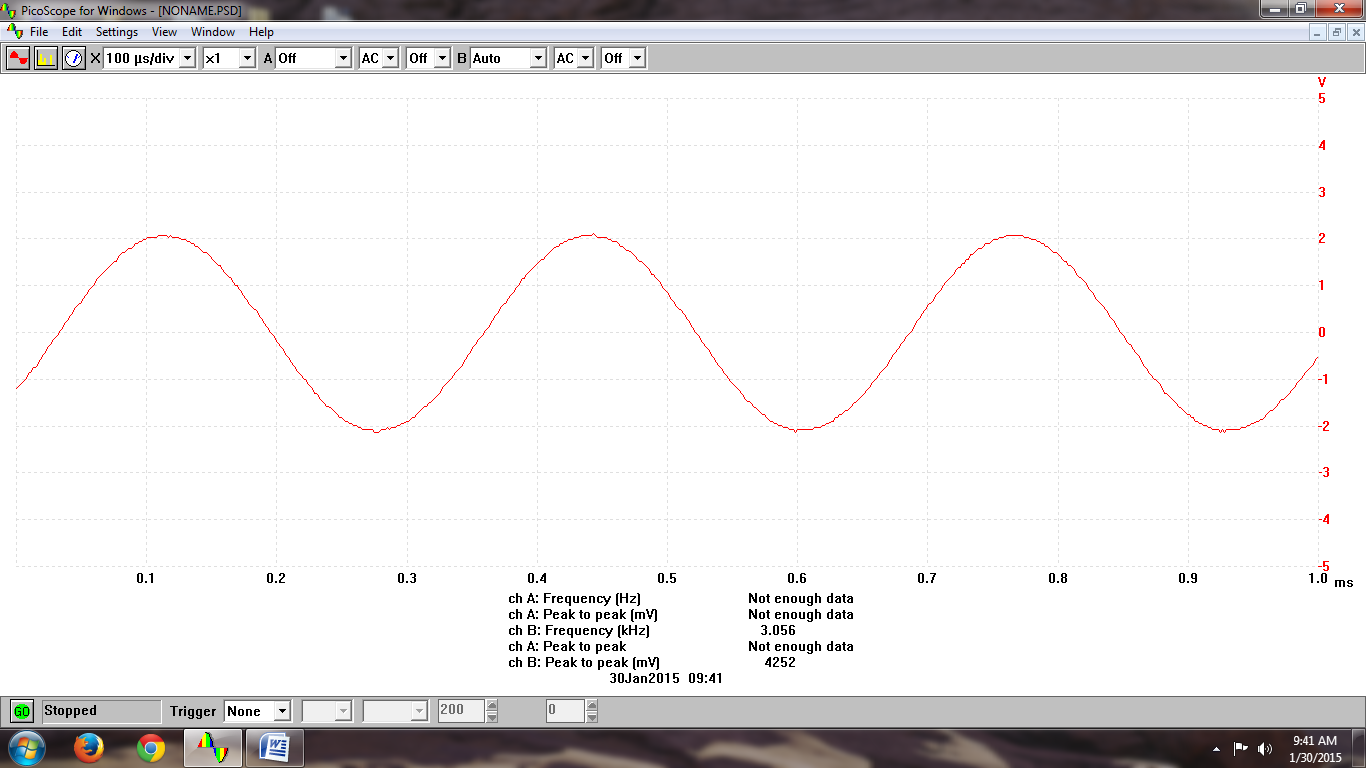                                   Figure-03: waveform of m(t)  at 3.056 KHz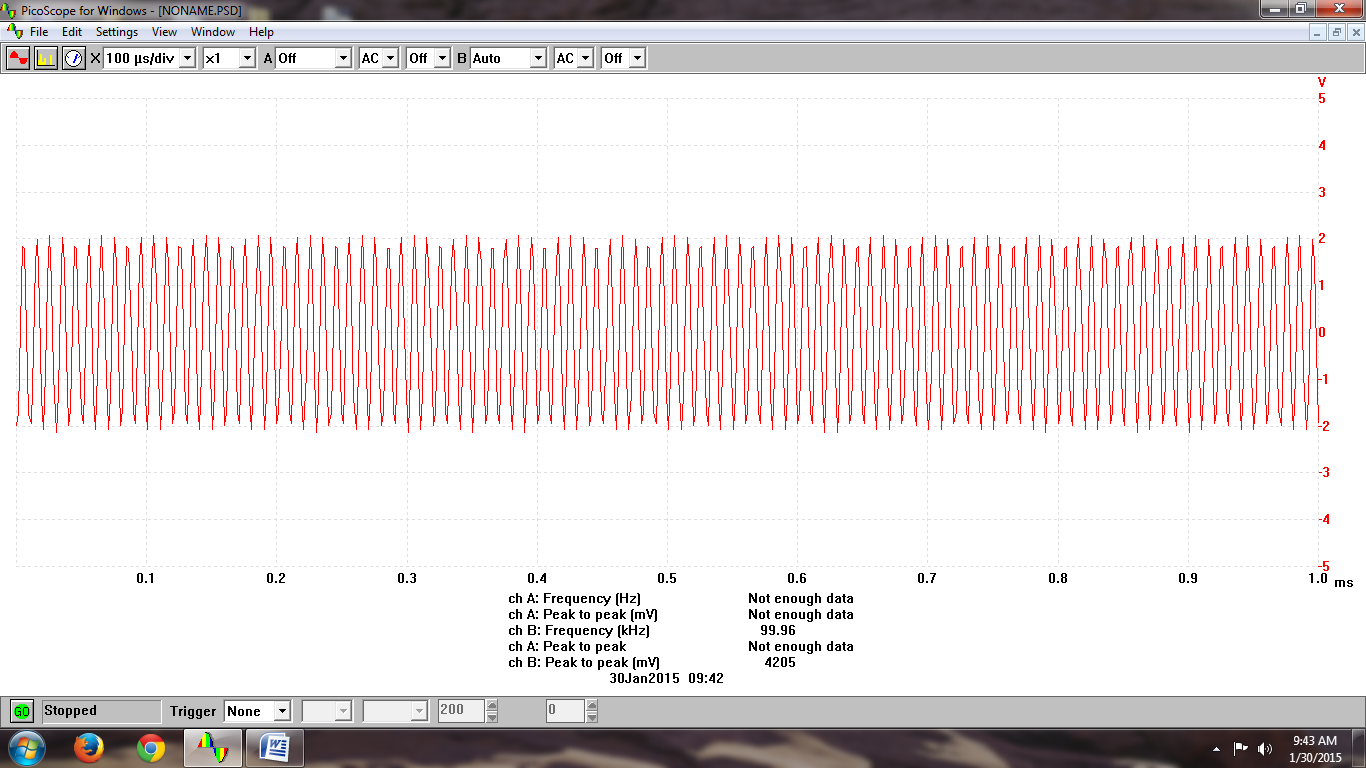                                                      Figure-04: waveform of c(t) at 99.96 KHz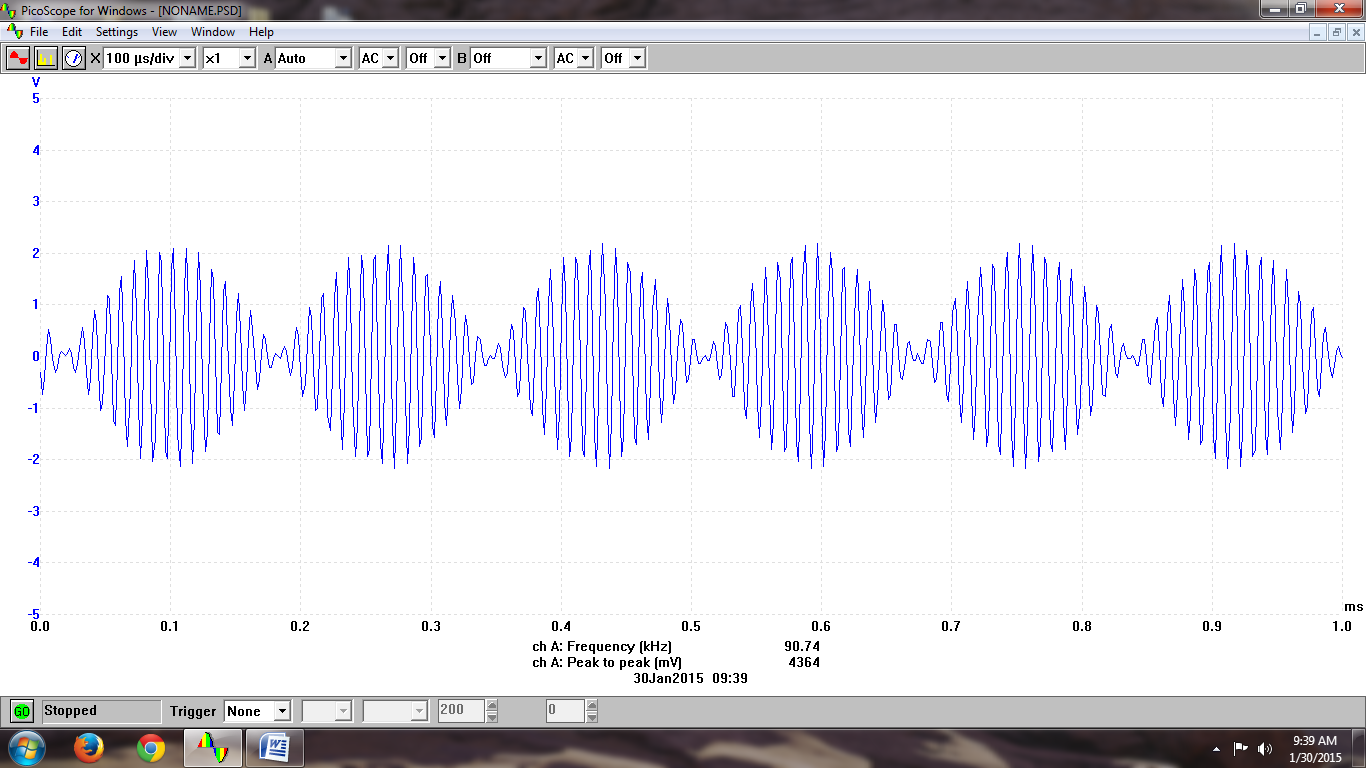                                      Figure-05: Waveform of u(t) at 90.74 KHz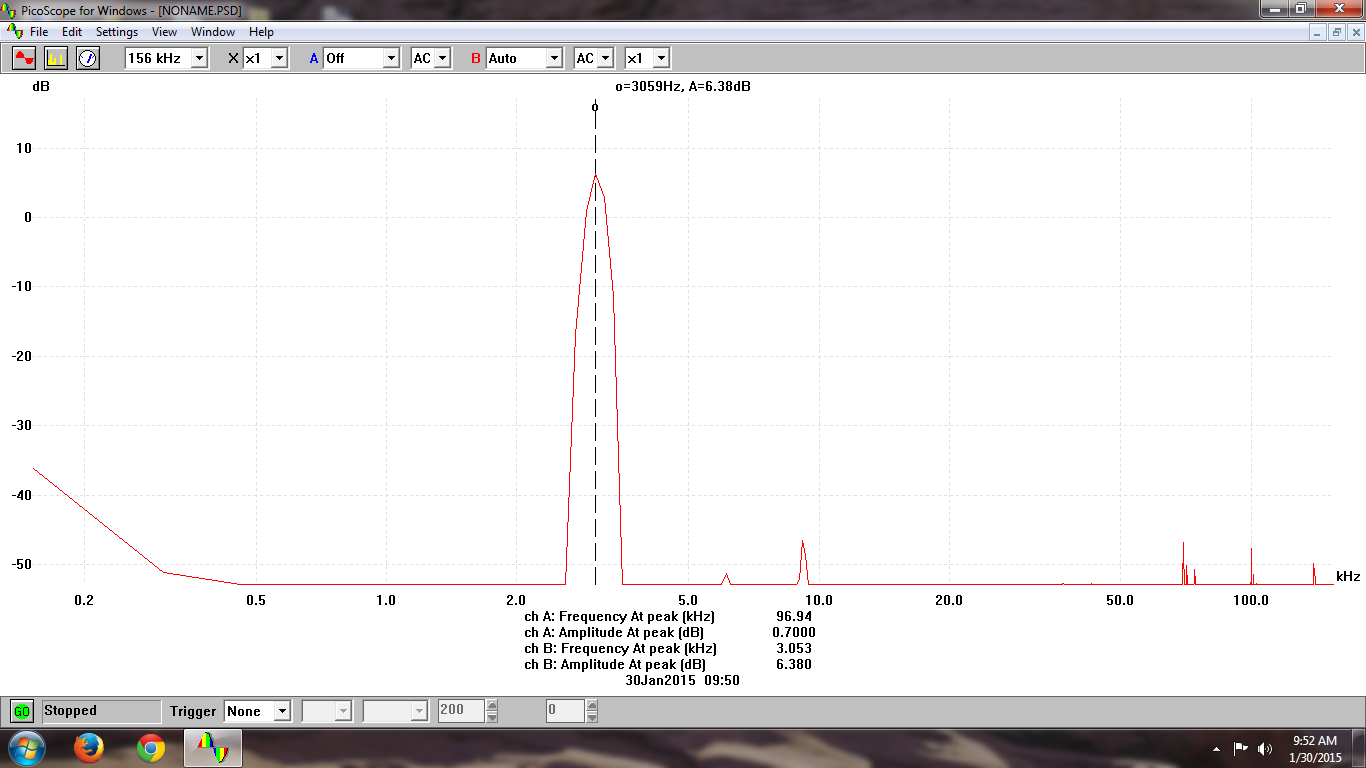                                             Figure-06: Waveform of M(f) at 3.053KHz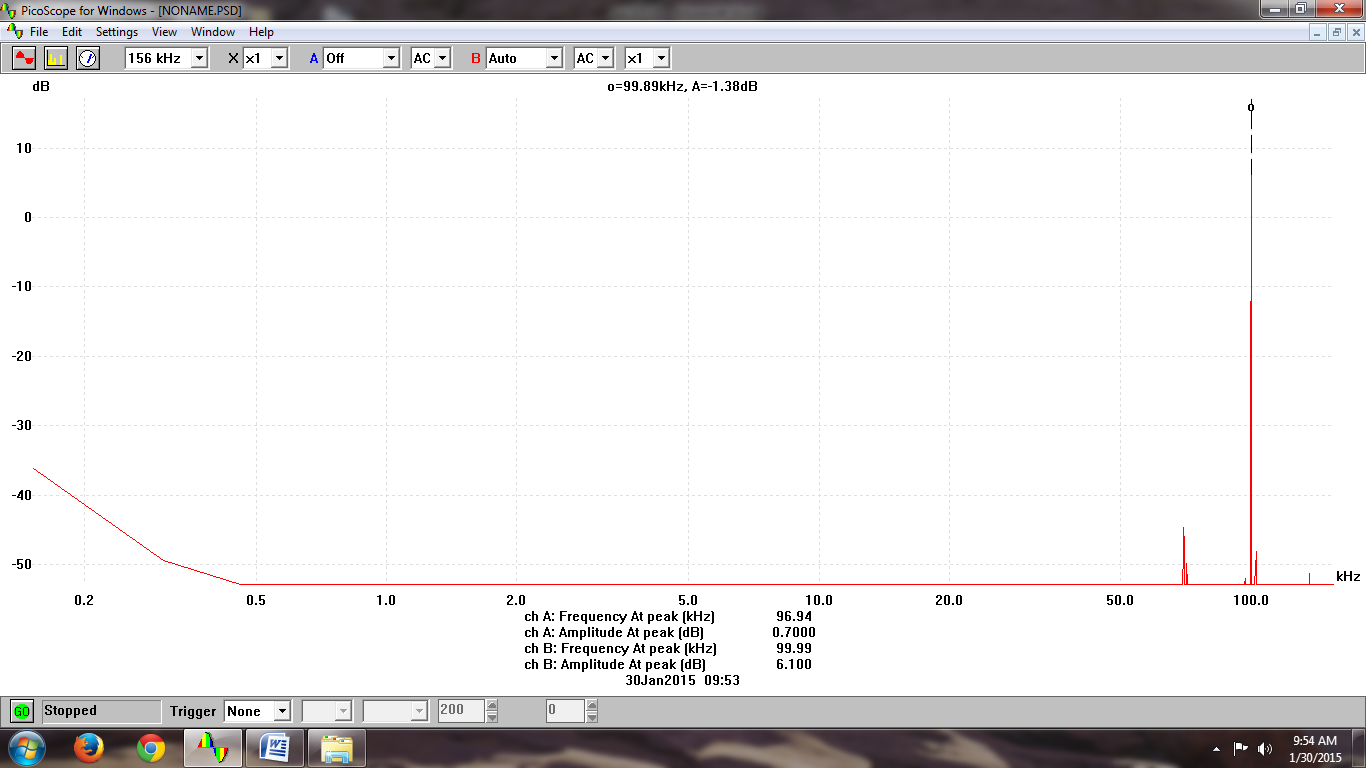                                    Figure-07: Waveform of C(f) at 99.99KHz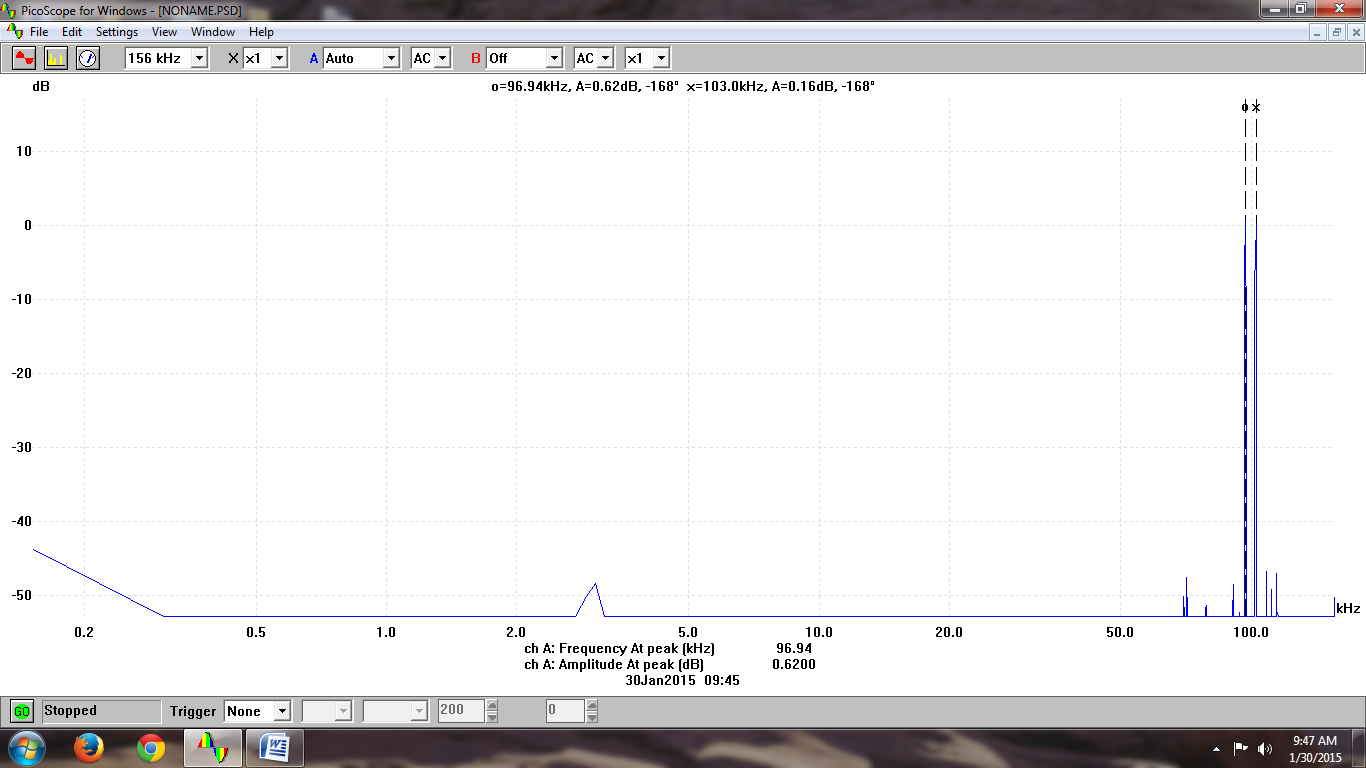                                         Figure-08: Waveform of U(f) at 96.94KHz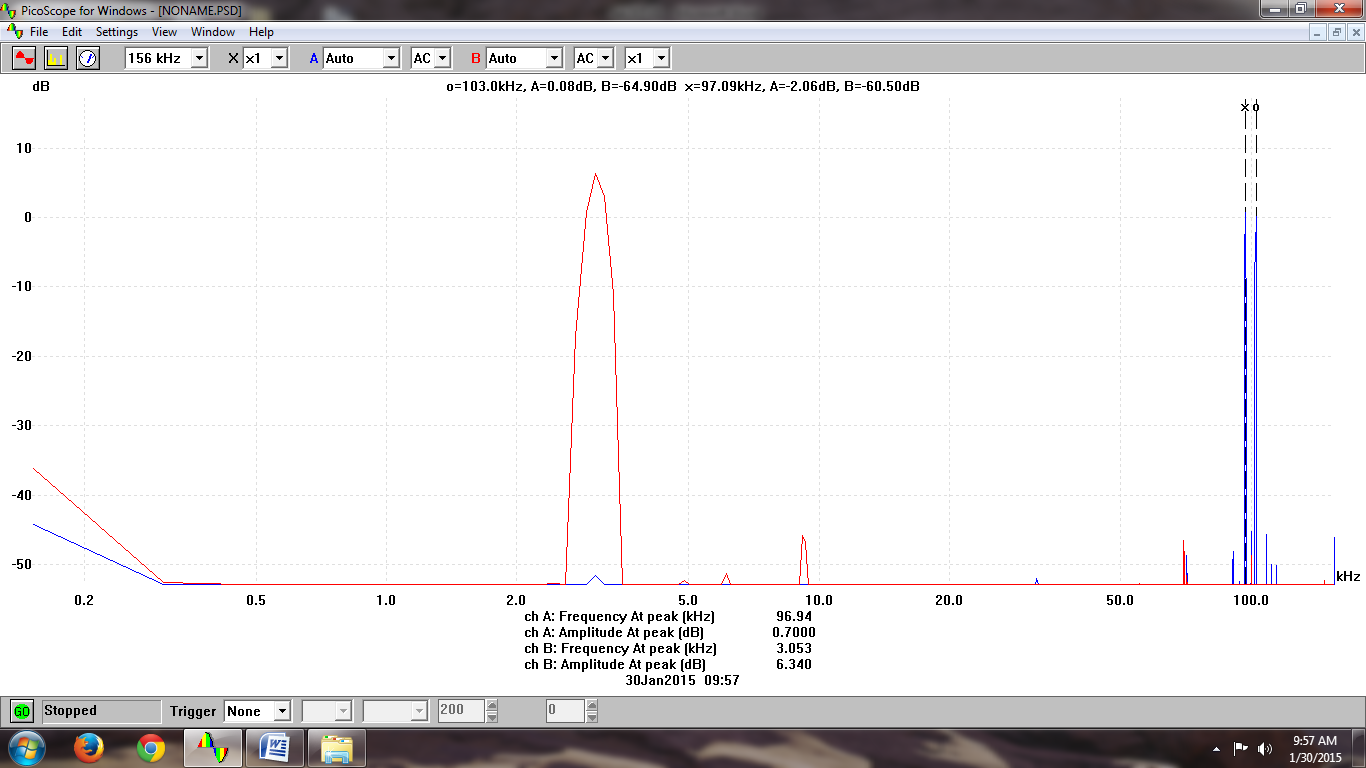 Figure-09: Waveform of U(f)=96.94 KHz and M(f)=3.053 KHz together 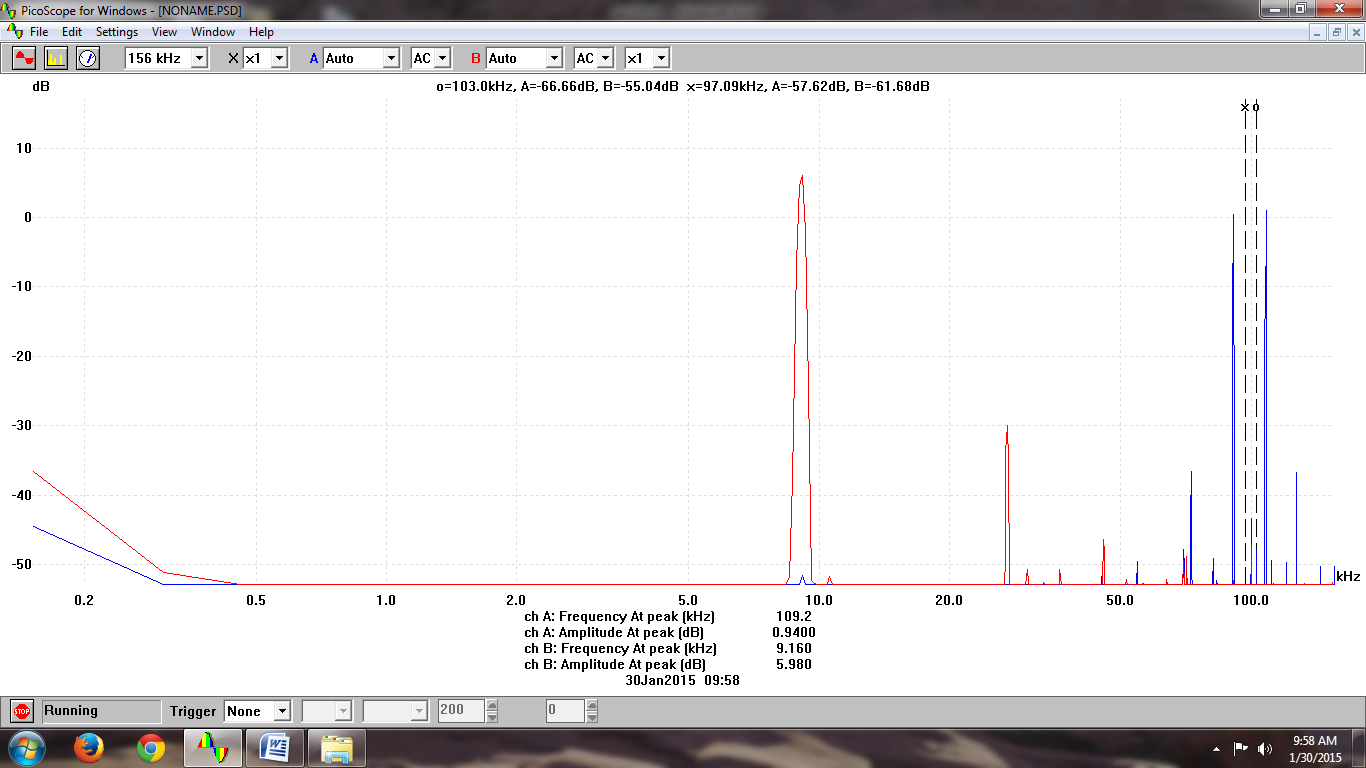 Figure-10: Waveform of U(f)=109.2KHz and M(f)=9.16KHz after varying message frequencyAnswers to the post-lab report questionsAnswer to the question no.01:DSB-SC means double sideband suppressed carrier. In this lab we have seen that, the modulated signal has double sidebands. From here the name DSB-SC is justified.Answer to the question no.02:DSB-SC is advantages to apply in following cases:In term of power consumption.Power distribution system in sidebands.Double bandwidth than the message signal.Answer to the question no.03:The adder adds the 100 KHz master signal with the output of multiplier. As a result, the ultimate output always remains larger than the carrier signal.Answer to the question no.04:The range of the audio signal used in lab is probably 1 KHz-10 KHz.Answer to the question no.05:Some limitations of this experiment are given below.In this experiment, the modulation only consists of the two symmetrical sidebands. Another limitation is that, the carrier signal component becomes suppressed. So, it does not appear in the output signal when the spectrum of output is viewed.Conclusion:  In this experiment, we have learned DSB-SC modulation. Now it is easy for us to modulate a signal using adder and multiplier. And now we can analyze signals using Picoscope. References:J.G.Proakis  and M.salehi, Communication Systems Engineering, 2nd Edition,Pearson Education,Inc.,Delhi, India,2004.